HBTSR Grant Giving Policy revised November 2021Pre-amble We use the term ‘Grant’  for donations made by HBTSR . A grant may be made to another charity,  another organisation (not a charity), a family or an individual. As a charity ourselves, we are only permitted to make a grant where the purpose of that grant falls clearly within the charitable purposes of HBTSR. All grants will be given with no expectation of repayment. Grant giving is not a primary purpose of HBTSR. Normally we will consider giving such grants only in the following circumstances: • Where a specific important need is identified, which the grant could help to solve, and where no obvious alternative source of funding is available. • Where we currently have enough money beyond the present and anticipated needs of HBTSR own activities . Grants to individuals and families These will be made from the HBTSR Hardship Fund or at the discretion of Trustees, for which we have a separate policy and a Hardship Fund Sub-Committee to administer them. They are clearly justifiable under our charitable objects (see below for full text) as being to “relieve financial and social hardship and distress...”. 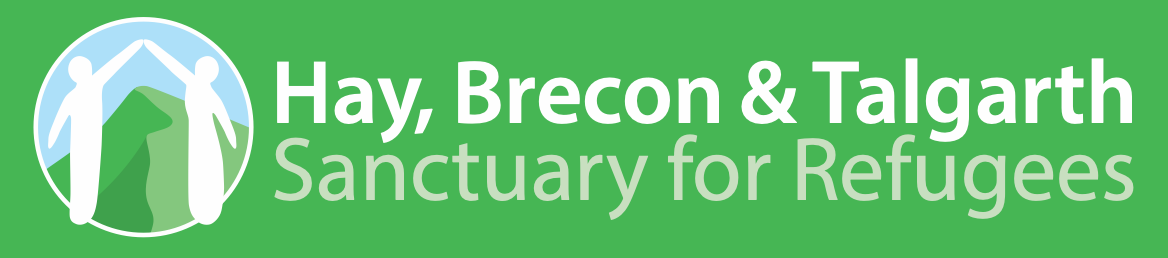 Deciding to make a grant The remaining sections of this policy apply to all grants other than those made from the HBTSR’s Hardship Fund, which is governed by the separate Hardship Fund Policy. The Charity Commission outlines the following steps that we should follow. 1. Know your charity’s purposes 2. Systems to consider grant applications3. Is the grant receiver a charity? 4. Risk assessment & due diligence 5. Limits on funding non-charities 6. Setting the terms and conditions 7. Monitoring spending of the grant 1. HBTSR’s charitable purposes Our Purposes or Charitable Objects, as registered with the Charity Commission are: The charity’s objects (the objects) are to advance education, relieve financial and social hardship and distress amongst people seeking refuge/asylum and a place of sanctuary outside the borders of their own countries and to educate the British public, service providers and policy makers about their plight, in particular but not exclusively by: a. Promoting in Hay, Brecon and Talgarth and the surrounding areas the provision of places of respite and sanctuary by visits and/or longer stays for people seeking asylum or refuge and the enjoyment of the peace and recreational facilities of our communities; b. Encouraging and supporting local communities, service providers, voluntary and public bodies and faith organisations to participate in the provision of respite and sanctuary, and in general in welcoming and assisting people seeking asylum or refuge; c. Providing accurate and up-to-date information to the public, local community, public bodies and elected representatives about the situation of people seeking asylum or refuge and ways of alleviating their distress; d. Facilitating and celebrating the contribution of people seeking refuge or asylum to their local communities, and to UK society and culture and challenging hostility and discrimination against them; e. Inform, encourage and promote public policies which contribute to the provision of refuge and sanctuary and diminish the distress of people seeking asylum or refuge. 2. Systems to consider grant applications Since grant giving is not one of our primary activities, we do not need to advertise the availability of grants or seek tenders. Our grant giving is  entirely discretionary. The proposal to make a grant usually comes from: • A specific request by an organisation with which we work, or which shares our purposes; • A suggestion from a trustee or supporter of HBTSR; • Our having sufficient money to be able to help. The proposal should be formally made at a group meeting and approved by a majority of the Trustees. The Trustees may approve and authorise the Treasurer to make the grant. Or, they may reject the proposal or refer it back to the Group Meeting for further work and discussion. The decision will be reported to the next Group Meeting and recorded in the Minutes. Recipients  will be asked to acknowledge receipt and to report upon how the grant was spent and the outcomes achieved. Recipients will be asked to notify any variation in the stated use of the grant, arising from changed circumstances. HBTSR’s Trustees should consider these and decide whether to endorse the change or require repayment of part or all of the grant.3. Is the grant receiver a charity? & 5. Limits on funding non-charities We are allowed to make a grant to another charity as a way of meeting our charitable purposes, provided that this is in our charity’s best interests. We have to check that any money given is used as we expected it to be. We can also make grants to organisations which are not charities, such as social enterprises, campaigning organisations, and organisations based outside the UK. However extra care is required since such organisations don’t have to deliver public benefit or comply with charitable purposes, and may be unfamiliar with charity law requirements. Any grant made must only be used to further or support HBTSR’s purposes, and for no other purpose. 4. Risk assessment & due diligence The Trustees, before approving a grant, should consider: • Is the identity of the receiving organisation clear and does it have a postal address? • If the organisation is not a charity, what is its structure? Does it have named officers, a council, membership, meetings, AGM, minutes? • Is the receiving organisation capable of receiving, spending and accounting for expenditure of the grant (this is particularly important for any organisation based outside the UK)? • Does the receiving organisation have a treasurer and publish accounts? Once the grant is approved and paid: The Treasurer will be responsible for obtaining receipts and any reporting required of the recipient and submitting these to the Trustees. 6. Setting the terms and conditions HBTSR will obtain agreement from a recipient about the • The amount and purpose of the grant • The payment date or schedule (if more than one payment is to be made) • The requirement to acknowledge receipt of the payment(s) • Specific reporting requirements and dates. There should be at least one report, however brief, for each grant. • Procedure to follow to request changes in planned expenditure to deal with changed circumstances. 7. Monitoring spending The receiving organisation must provide a receipt for each payment received as part of a grant. Monitoring will be agreed at the time of making the grant. It will include at least one report. When practical,Trustees of HBTSR may visit the recipient in order to observe how the grant has been spent and the effects it has had. Where the grant is for purchase of a specific item, we will seek  a copy of the purchase receipt or e-mail be sent to HBTSR.Recording All decisions regarding grant giving are  recorded in the minutes of Group Meetings and Trustee meetings . The annual accounts of HBTSR will  itemise any grants made and include notes summarising the purpose of each.Revised November 2021.   AD